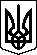 МІСЦЕВЕ САМОВРЯДУВАННЯЛЯШКІВСЬКА СІЛЬСЬКА РАДАЦАРИЧАНСЬКОГО РАЙОНУ ДНІПРОПЕТРОВСЬКОЇ ОБЛАСТІВОСЬМОГО  СКЛИКАННЯДЕВ'ЯТА СЕСІЯР І Ш Е Н Н Я    Про затвердження плану роботи з підготовки проектів регуляторних актів на 2022 рік та плану-графіку    здійснення відстеження результативності  діючих  регуляторних актів Ляшківською сільською радою на 2022 рік              Заслухавши  та  обговоривши  інформацію   секретаря  сільської  ради та відповідно  до п.7 ст.26  Закону  України «Про місцеве самоврядування в Україні»,  Закону України «Про засади державної регуляторної політики у сфері господарської діяльності», сільська  рада    ВИРІШИЛА: 1. Затвердити  план роботи Ляшківської сільської ради з підготовки проектів регуляторних актів на 2022 рік (додаток  1).  2. Контроль за виконанням цього рішення покласти на постійну комісію сільської ради з питань планування фінансів, бюджету та соціально-економічного розвитку. Сільський голова:                                               Ю.Омелянс. ЛяшківкаВід 21.12.2021 р.№  444 -9/8Додаток 1 до рішення сесії № 444-9/8 від 21.12.2021 рокуПЛАН      діяльності з підготовки проектів регуляторних актів Ляшківськоїсільської ради на 2022 рікСекретар  сільської ради                                                                                                                Н.Шарівська№ з/пНазва проекту регуляторного актуЦілі прийняття регуляторного актаСтроки підготовки проектів регуляторних актівНайменування органів та підрозділів, відповідальних за розроблення проектів регуляторних актів1.Про встановлення місцевих податків і зборів на  2022 рікЗбільшення дохідноїчастини сільського бюджетуДо 1 липня 2022 рокуСекретар сільської ради, бухгалтерський відділ